ОБЩЕСТВО С ОГРАНИЧЕННОЙ ОТВЕТСТВЕННОСТЬЮ 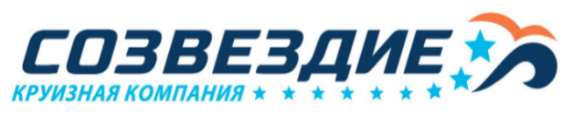 "СУДОХОДНАЯ КОМПАНИЯ "СОЗВЕЗДИЕ"ИНН 9705072339 КПП 770201001 ОГРН 1167746704542 129110 г. Москва, ул. Гиляровского, д.65, стр.1, эт.3, пом. IX, ком. 9. Тел/факс (812) 242-75-80/242-75-81 Р/сч 40702810800000031762 в АО БАНК "ПСКБ" БИК 044030852 К/сч 30101810000000000852 www.s-cruises.comУважаемые Коллеги !Судоходная компания «Созвездие» - одна из крупнейших в сфере туризма и гостеприимства, с 2004 года создает круизы и задает высочайшие стандарты сервиса. Мы организовываем речные путешествия с посещением удивительных уголков нашей страны, а также экспедиции по Сибири: по Оби и Иртышу.В оперативном управлении компании пассажирский флот из девяти судов:Шесть 4-х палубных т/х:"Лебединое озеро" (проект 302);"Лунная соната" (проект 302);"Симфония севера" (проект 302);"Огни большого города" (проект 301);"Маленький принц" (проект301); «Россия»  (проект 301)Четыре 3-х палубных т/х:•	"Александр Бенуа" (проект 26-37);•	"Н. А. Некрасов" (проект 26-37);•	"Две столицы" (проект 588);•	"Северная сказка" (проект 588).География наших круизов – от Соловецких островов на севере до Астрахани на юге, от Санкт- Петербурга на западе до Перми на востоке.Наши суда ходят по рекам и озерам европейской части России, а также по рекам Сибири. В навигацию 2024 года в нашей компании открыты следующие вакансии:Проводник (горничная) 57,500Кухонный работник  от 53.449Официант от 52.874Мойщик посуды 55.748Суммы указаны на текущий момент и до вычета 13%. . Условия работы:•	Официальное оформление (срочный трудовой договор)•	Работа вахтовым методом с апреля по октябрь, ноябрь•	Проживание на теплоходе, трехразовое питание•	Стабильная, белая заработная плата•	Компенсация медицинского осмотра, проезда к месту стоянки теплохода•	Навигация начинается в Нижнем Новгороде. Длительность навигации зависит от теплохода.Будем рады сотрудничеству с Вами!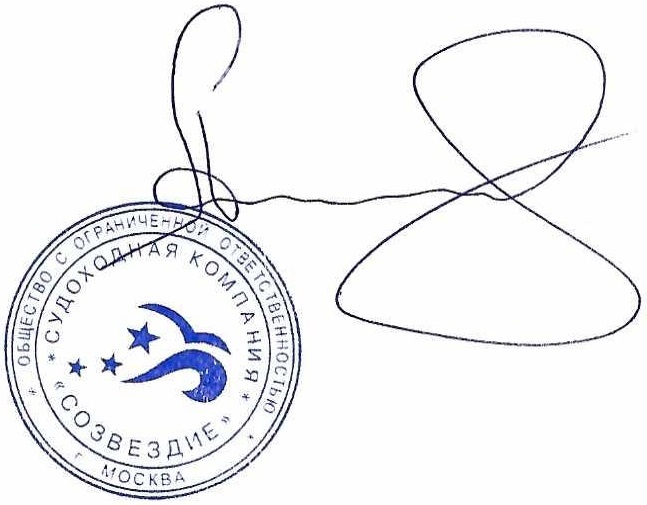 Генеральный директор ООО «СК «Созвездие»                                                                                          Алямовский М.В.